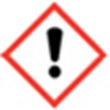 FRAGRANCE – Arianna Warning: May cause an allergic skin reaction.Harmful to aquatic life with long lasting effects.IF ON SKIN: Wash with plenty of soap and water.  If skin irritation or rash occurs: Get medical advice/attention. Dispose of contents/container to approved disposal site, in accordance with local regulations. Contains BUTYLPHENYLMETHYLPROPIONAL, GERANIOL, TETRAMETHYL ACETYLOCTAHYDRONAPHTHALENES,DIHYDRO PENTAMETHYLINDANONE (DPMI), HYDROXYISOHEXYL 3- CYCLOHEXENE CARBOXALDEHYDE, HEXYL CINNAMAL, METHYLENEDIOXYPHENYL METHYLPROPANAL, COUMARIN,HELIOTROPINE. May produce an allergic  reaction.MANUFACTURER – Your business name, 12 Any Street, Anywhere, Your County, AA12BB. Your telephone number 01234568910